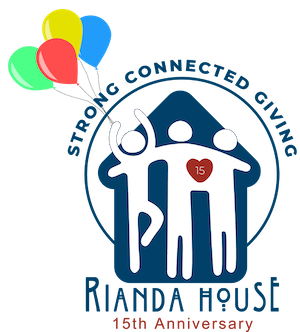 To:	Rianda House Board of DirectorsFrom:	Bonnie Thoreen, Becky Jo PetersonDate:	4/16/23Subj:	Revised BylawsBonnie and Becky Jo have reviewed and revised the Bylaws to make them fit with actual practices and to update some items based on new corporate laws.  The areas highlighted in yellow indicate a change, mostly in titles. There are three substantive areas for the Board to discuss:Number of Board Members: Our previous Bylaws had conflicting statements. Under the revised version, the Board may set the number of Board members for that year within the range stated in the Bylaws.Month for Elections: The Bylaws set the election of new Board members to occur in December.Month for Annual Meeting: If elections are in December, it would be good to have the annual meeting in January, at which the Board will elect its officers for the year.Board Officers’ Duties/Committee Chair: The Board should discuss whether the committees assigned to the Vice Chair and the Secretary are still valid.Standing Committees: The Board should discuss the appropriate Standing Committees and the authority the Chair has to recruit committee members.Sections Added: The sections named Records and Reports, Miscellaneous Provisions, Indemnification, and Dissolution were added according to best practices, legal requirements, or were rearranged from other parts of the previous Bylaws.We request that the board discuss and decide on the missing pieces and accept the Bylaws as revised so we can put these into place immediately.